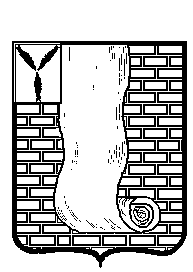 САРАТОВСКАЯ ОБЛАСТЬКРАСНОАРМЕЙСКОЕ РАЙОННОЕ СОБРАНИЕ                                                  Р Е Ш Е Н И Е О проведении публичных слушаний               В соответствии Федеральным законом от 6 октября 2003 года           № 131-ФЗ «Об общих принципах организации местного самоуправления в Российской Федерации», Уставом Красноармейского муниципального района, Положения о публичных слушаниях, утвержденного решением Красноармейского  районного Собрания от 11.11.2005 г. №179, с изменениями от 17.12.20110 г. №145, от 24.10.2012 г. №90 Красноармейское районное Собрание РЕШИЛО:Провести публичные слушания  25.04.2017 года в 10.00 ч. по адресу: Саратовская область, Красноармейский район, г. Красноармейск, ул. Ленина, дом 62, кабинет №66 (администрация Красноармейского муниципального района, зал заседаний) по вопросу обсуждения проекта благоустройства Парка культуры и отдыха,  филиала муниципального бюджетного учреждения культуры «Централизованная клубная система Красноармейского муниципального района Саратовской области» (далее - проект). Утвердить  рабочую группу по проведению публичных слушаний в составе:Председатель рабочей группы:Шишлов Виктор Павлович – председатель Красноармейского районного Собрания   Секретарь рабочей группы:Фирсанова Ольга Александровна – инспектор отдела культуры администрации Красноармейского муниципального районаЧлены рабочей группы:- Наумова Елена Валерьевна – заместитель главы администрации Красноармейского муниципального района, начальник управления образования;- Крамаров Алексей Сергеевич – начальник управления по строительству, ЖКХ и субсидиям администрации Красноармейского муниципального района- Султанов Александр Александрович - начальник отдела культуры администрации Красноармейского муниципального района- Козак Галина  Николаевна – начальник отдела по архитектуре, градостроительству администрации Красноармейского муниципального района- Левин Алексей Леонидович – депутат Красноармейского районного Собрания, председатель Контрольно-счетной комиссии Красноармейского муниципального района- Зайцев Александр Васильевич – председатель Общественного совета Красноармейского муниципального районаРабочей группе провести необходимые мероприятия по проведению публичных слушаний, организовать выступление  разработчика указанного проекта (его представителей) на публичных слушаниях.Граждане,      проживающие    на       территории      Красноармейскогомуниципального района, обладающие избирательным правом, вправе участвовать  в публичных слушаниях в целях обсуждения проекта посредством:- подачи организатору публичных слушаний замечаний и предложений в письменной форме  в срок  до дня проведения публичных слушаний;- подачи организатору публичных слушаний замечаний и предложений в устной и (или) письменной форме в день проведения публичных слушаний;- непосредственного участия в публичных слушаниях.5. Замечания  и предложения граждан принимаются по адресу: Саратовская область, Красноармейский район, г. Красноармейск, ул. Ленина, дом 62,      каб. 67 с 8.00 ч. до 17.00 ч. (перерыв с 13.00 ч. до 14.00 ч.), кроме субботы и воскресенья. Рабочий телефон 2-29-79.  6. Разместить  настоящее Решение на официальном сайте администрации Красноармейского муниципального района в сети «Интернет» (krasnoarmeysk. sarmo.ru).Председатель Красноармейского районного Собрания                                                                    В.П.ШишловСекретарь  Красноармейскогорайонного Собрания                                                                   Р.М.Муслимов  от 20.03.2017№ 12  от 20.03.2017№ 12